H. AYUNTAMIENTO 2018-2021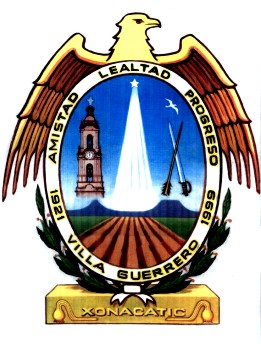 VILLA GUERRERO, JALISCOAGENDA DIARIAAGUA POTABLE Y ALCANTARILLADO 	Desde el inicio de mi periodo como Director de dicha área, se trabaja en diferentes actividades que se mencionan en el mismo archivo, esto con el fin que un tema tan delicado como lo es el agua se aproveche de la mejor manera posible y así tener una mejor distribución de los servicios en el Municipio.ACTIVIDADES DIARIAS:Supervisar, controlar y mejorar la Distribución de Agua Potable en la red pública.Supervisar, controlar y mejorar la Distribución de Pipas en la cabecera municipal.Supervisar la cloración  en los diferentes pozos de agua potable.Agendar actividades de trabajo para todo el personal que trabaja en la Dirección de Agua Potable.Trabajar en los proyectos planteados que se tienen en la Dirección de Agua Potable.Trabajar en proyectos para la concientización del cuidado del agua.Trabajar para que los usuarios realicen sus pagos correspondientes de los servicios ya mencionadosC. Armando Rivera GallegosDirector de Agua Potable y Alcantarillado 